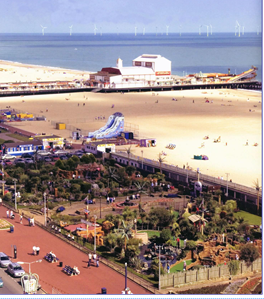 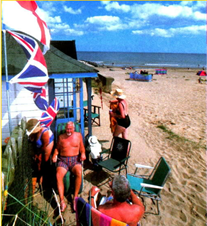 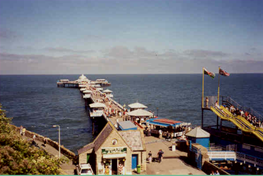 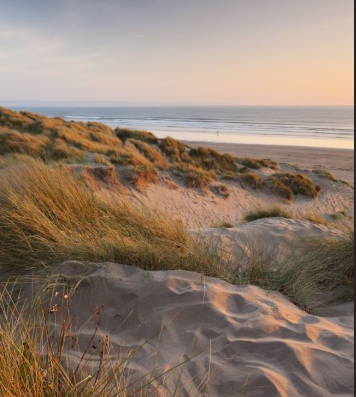 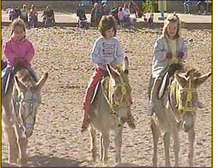 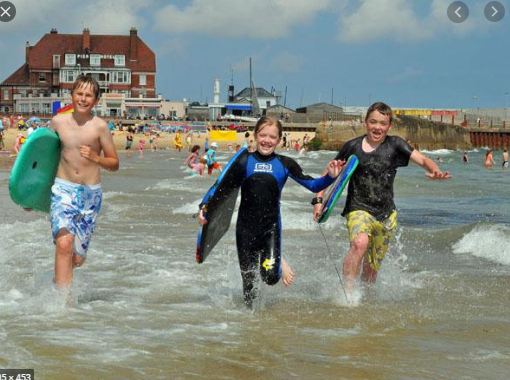 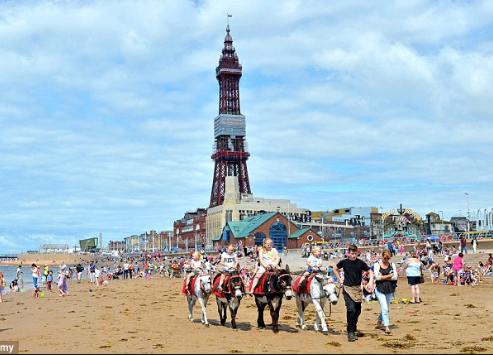 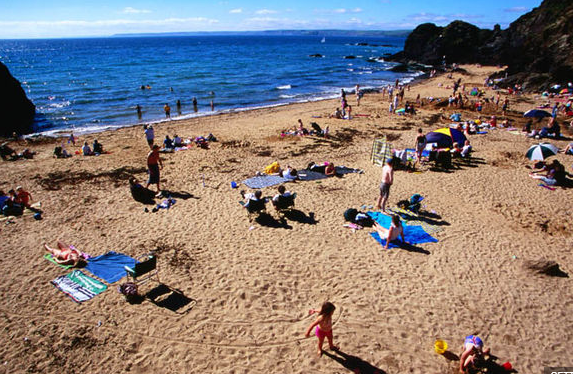 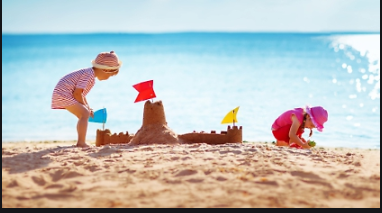 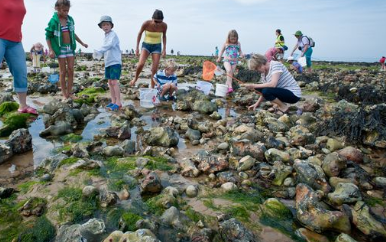 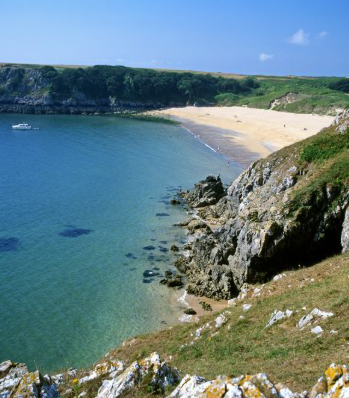 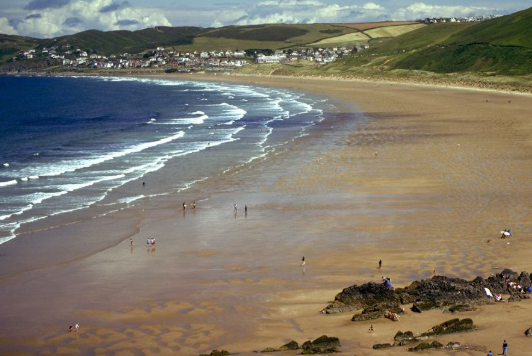 Ask your child to think about a time when they have been at the seaside: Red hat:  How did you feel when you were playing on the seaside?__________________________________________________Yellow hat:  What do you like about the seaside? _________________________________________________________________Black hat:  What don’t you like about the seaside? ________________________________________________________________Can you describe some of the clothes worn on the beach?____________________________________________________________________________________________________________________________________Describe some activities on the beach ________________________________________________________________________________________________________What transport do people use to get to the beach? ______________________________________________________________________________________________Draw your own summer holiday picture and label using some of the words in the textbox, below.